	PCR Conventional for detecting APand PLA virulence Use Factors of Entamoeba histolytica in patients stool samplesin Al-Qadisiyah Province**Rana Salih Sahib Al-Difaie         	Saafa Ressan Abdullah Al-Kaeebi*e-mail / rana.sunlight@yahoo.com	e-mail safa ressan @yahoo.com**Al-Qadisiya University / College of Nursing and College Veterinary MedicineAbstract  The present study designed to diagnose the Entamoeba histolytica parasite from patients with diarrhea attended  to Maternity and Childhood Teaching Hospital and General Education Hospital in Al-Qadisiya province , Theirs ages less than one year to 14 years at the period from the beginning of May to the end of November 2014 . The number of samples that have been collected (100) stool samples, and the number of samples infected is (36) sample ; After samples were examined in direct wet smear method using normal saline, includ the study  to investigate and to emphasize the presence of virulence factors amoebapore and phospholipase in parasite using Conventional PCR Technique.   The result showed that the infection rate was 36% (100). The age group of l-5 years showed the highest rate of infection (41.6%), while patients aged11-14 years  showed the lowest rate of infection (11.1%). The infection rate in male was higher (58.3%) than in female (41.6%). It was found that the majority of cases (61.1%) were from Urban areas.  DNA was extracted from positive from stool samples and then after amplified using special designed for primers E. histolytica virulence factors genes that called amoebapore &phospholipase and the amplified DNA passed in Electrophoresis apparatus for DNA. The results showed that the mentioned factors is present in all positive samples of E. histolytica.Introduction  Amebiasis caused by Entamoeba histolytica . it is still mentioned as one of the major health problems in tropical and subtropical areas ( 1).  It is the third leading cause of death due to parasites, after malaria and schistosomiasis. Amoebiasis presents a high index of morbidity and mortality, mainly in developing countries. According to the World Health Organization (WHO), 500 million people are infected with amoebae; 10% of infected individuals have virulent E. histolytica,resulting in 40,000–100,000 deaths annually  (2 ).  This infection is usually predominant in low socioeconomic status and poor hygienic situations that favor the indirect fecal-oral transmission of the infection (3).  Virulence is a complex phenomenon that depends on two general properties; the invasiveness, or ability of microorganism to multiply and to cause localized tissue destruction, and toxigenicity, or the ability to produce and secrete substances that can cause distant lesions. However, the virulence of E. histolytica related strains likely depends mainly on the tissue-damaging potential of individual trophozoites and the number of invasive amoebae in the infected host( 4).  The major pathogenic function and the most prominent property of Entamoeba histolytica is its remarkable cytolytic capacity. A number of E. histolytica molecular components have been thoroughly established as contributors to its pathogenesis. During initial intestinal colonization, a protein Twenty years ago termed amoebapore(AP) which is capable of forming ion channels ,or pores in lipid membranes, and  depolarizing target cells, was discovered in E. histolytica  (5,6,7).   Trophozoites of E. histolytica secrete pore-forming peptides known as ‘amebapores’ that assemble within host cell membranes to trigger cell death ( 8). Amoebapores insert into the membranes of bacteria or eukaryotic cells and form pores that result in lysis of the target cells. The addition of purified Amoebapores to eukaryotic cells results in cell necrosis and possibly apoptosis (11).  Another important virulence factor called phospholipase A (PLA), which is  facilitates host cell penetration by the two protozoan species Toxoplasma gondii and Entamoeba histolytic ( 10) . The term “phospholipases” refers to a heterogeneous group of enzymes that share  the ability to hydrolyze one or more ester linkage in glycerophospholipids . Although, all phospholipases target phospholipids as substrates, each enzyme has the ability to cleave a specific ester bond (9).Materials and Methods:Samples collections   One hunderd human feces samples were provided from Microbiology laboratory of Al-Qadisiyah Hospital, then transported to laboratory and stored in freeze.Microscopic examinationThe direct method is the method used to mix the amount of stool with salt solution  on a glass slide using a metal wire ,or a wooden skewer .aoda, then slide the cover and examine under the microscope on the two powers 25X,40X.Genomic DNA Extraction    Genomic DNA was extracted from stool samples by using (Stool DNA extraction Kit, Bioneer. Korea). The extraction was done according to company instructions by using stool lysis protocol method with Proteinase K. After that, the extracted gDNA was checked by Nanodrop spectrophotometer, and then stored at -20C at freeze until used in PCR amplification.Polymerase Chain Reaction (PCR)   PCR was performed for detection virulence factors genes in Entamoeba histolytica using specific primer which was designed in this study for amoebapore C and Phospholipase by using Genbank NCBI database and primer3plus. These were provided by (Bioneer company . Korea), as  the following table:After that, PCR master mix was prepared by using (AccuPower® PCR PreMix kit. Bioneer. Korea).   The PCR premix tube contains freeze-dried pellet of (Taq DNA polymerase 1U, dNTPs 250µM, Tris-HCl (pH 9.0) 10mM, KCl 30mM, MgCl2 1.5mM, stabilizer, and tracking dye) and the PCR  reaction  prepared according to kit instructions in 20ul total volume by added 5uL of purified genomic DNA and 1.5ul of 10pmole of forward primer and 1.5ul of 10pmole of reverse primer, then complete the PCR premix tube by deionizer PCR water into 20ul and briefly mixed by Exispin vortex centrifuge (Bioneer. Korea). The reaction was performed in a thermocycler (Mygene Bioneer. Korea) by set up the following thermocycler conditions; initial denaturation temperature of 95 °C for 5 min; followed by 30 cycles at denaturation 95 °C for 30 s, annealing  60 °C for 30sec, and extension 72 °C for 1 min and then final extension at 72 °C for 5 min. PCR products( 420bp) were examined by electrophoresis in a 1% agarose gel, stained with ethidium bromide, and visualized under U.V transilluminator.Results:1. Prevalence of E. Histolytica According to Microscopical Examination .Prevalence of E. Histolytica in Human according to direct wet smear, 36 out of 100 stool samples were positive distributed over the months as the study is shown in the figure  (1).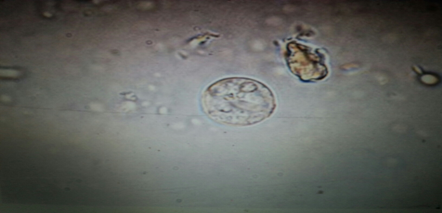 fig (1) E. histolytica2. Prevalence of E. Histolytica According to the age groups. The results of the present study showed  the high percentage (41.6%),which was recorded in age group (1-5 years), while the lowest percentage infect (11.1%) in the age group (11-14 years) with significant difference at p<0.05. Table( 1)Table (1) The prevalence of E. Histolytica parasite according to the age . Prevalence of E.histolytica According to the sex.3The results showed that 21 (58.3%) out of 36 and 15 (41.6%) out of 15 of male and female were positive respectively with significant differences at p < 0.05.Table (2)Table (2) The prevalence of E. histolytica parasite according to sex		Prevalence of E.histolytica According to the nature of residence.   3.    The results showed that the incidence of E. histolytica in rural areas amounted to 61.1%, which is higher than the urban 38.8% .  Results of statistical analysis showed that there were significant differences in the incidence between infect  rates and the nature of residence at the level of probability (p< 0.05) as shown in Table (3).Table (3) The prevalence of E. histolytica parasite according to residenceA note* Similar letters indicate no significant difference at the level of probability of 0.05 using test  Χ2.
* Different letters indicate the existence of a significant difference at the level of probability of 0.05 using test Χ2.
4. Molecular study Results of positive samples E. histolytica by PCR showed that all these samples 100% contain pathogenic virulence factors under study which are : amoebapore and phospholipase as the pictures  show (2 and 3) the molecular weight of the PLA factor at PCR product size  420 bp, and  the molecular weight factor of  the AP factor at PCR product size is  229 bp, and they  were examined by electrophoresis in a 1.5% agarose gel, stained with ethidium bromide, and  examined under UV transilluminator . 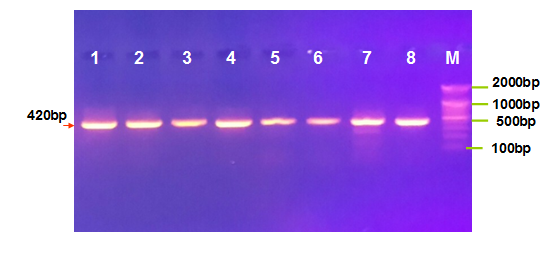 fig (2): Agarose gel electrophoresis image that show PCR product analysis of E. histolytica  parasite gene Phospholipase . Where, Lane (M) DNA marker (2000-100bp), Lane (1,2,3,4,5,6,7&8) positive as gene PLA at PCR product size 420bp.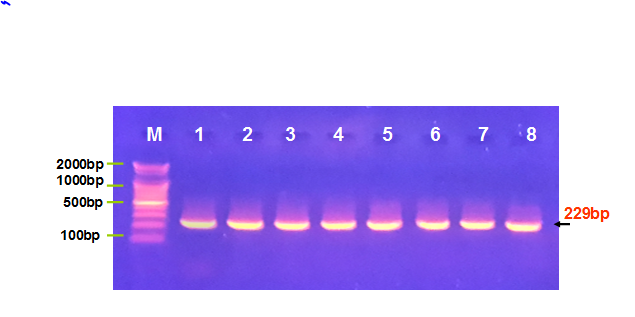 fig (3): Agarose gel electrophoresis image that show PCR product analysis of E. histolytica  parasite gene amoebapore . Where as  Lane (M) DNA marker (2000-100bp), Lane (1,2,3,4,5,6,7&8) positive as gene AP at PCR product size 229bp.Discussion:Entamoeba histolytica  is a disease of the intestinal parasitesThe regional prevalence of amoebic  infection world wide varies from (4 – 81%); because  of widespread in the world and all regions  the study  was found to                                                     proved the high infection   ,use PCR conventional in detection AP and PLA virulence factors    .The results founded  the prevalence  of cases in the age groups between (less than 1-14 years) the number of infection ownership amounted to       ( 36)of  (100) cases of infection were highest (1-5 ) years , reaching 41%. Hedda and agreed with the study  inThi-Qar Governorate  (12 )  The study recorded the prevalence   of infection  stood at( 42% ).The study recorded the number of infection  in male of 21 infection  and the prevalence   is (58.3 % )  and females number of 15 cases and the percentage of     ( 41.6 ). the result of our study seems similar to the results of other studies done in In Iraq and the world .can  interpretation of this  engagement on the basis of the behavior of females  with their surroundings than females, This finding is in agreement with the result of a study done in Diala Governorate by (13 ) . Recorded the prevalence in males (56.7 %),and females (43.3 %).while (14 ) in Baghdad, record rate of 41% for the year 2012 with regard to Candidiasis study reported infection in female15% ratio while at  male 21%  .The study showed prevalence in rural areas is (38.8%) .and in Urban area is (61%). the result of our study seems similar to the results of other studies done in Entamoeba histolytica  Epidemiological .The reason for return prevalence in rural areas more than in Urban area , becose of  Water sources , and differences in educational level , and the presence of insects , and spread  rodents in the countryside .Results proved the existence of the first factor of 100% of samples positive for injury and this is in line with(15).Results proved the existence of the second factor of 100% of samples positive for injury and this is in line with (16).References 1-Ali, I.K. ; Solaymani-Mohammadi, S. ; Akhter, J. ; Roy, S. ; Gorrini, C. and Calderaro, A. Tissue invasion by Entamoeba histolytica: evidence of geneticselection and/or DNAreorganization events in organ tropism . PLoS. Negl. Trop. Dis6-1:(4)2. .(2008 )2-Stanley .S. L. Jr. “Amoebiasis,” Lancet, vol. 361, no. 9362, pp1025-1034.,(2003)  -Ravdin, J.I. Amebiasis. CID; 20(6): 1453-64. ,( 1995).-3 4-. Lopez-Revilla. R. and S. Said-Fernandez, “Cytopathogenicity of Entamoeba histolytica: hemolytic activity of trophozoite homogenates. American Journal of Tropical Medicine and Hygiene, vol. 29, no. 2, pp. 209–212. ,”(1980)5-Leippe M, Herbst R. Ancient weapons for attack and defense: the pore-forming polypeptides of pathogenic enteric and free-living amoeboid protozoa. J Eukaryot Microbiol; 51: 516–521. .(2004)  6 - Lynch E C, Rosenberg I M and Gitler. An ion-channel forming protein produced by Entamoeba histolytica; EMBO J. 1 801–804. (1982)7-Young J, Young T M, Lu P L, Unkeless J C and Cohn Z A.Characterization of a membrane pore-forming protein from Entamoeba histolytica; J. Exp. Med. 1677-1690 . 1982))8- Rosenberg I, Bach D, Loew L M and Gitler C. Isolation characterization and partial purification of a transferable membrane channel (amoebapore) produced by Entamoeba histolytica; Mol. Biochem. Parasitol. 237–248. (1989) - Ansell, G. B., and J. N. Hawthorne. Catabolism, p. 152–174. In G. B Ansell and9J. N. Hawthorne (ed.), Phospholipids. Elsevier Publishing Co., Amsterdam, The Netherlands. (1964).10- Ghannoum, M.A.. Potential Role of Phospholipases in Virulence and Fungal Pathogenesis; Clin . Microbiol. Rev. Vol. 13, No. 1, p. 122–143. (2000).11 -Blessmann, J. ; Van Linh, P. ; Nu, P. A. ; Thi, H. D. ; Muller-Myhsok, B; Buss, Hand Tannich, E. Epidemiology of amebiasis in a region of high incidence of amebic liver abscess in central Vietnam. Am. J. Trop. Med. Hyg ;66:578–583. .(2002)12- kalbus  kh .raddam ,MBCHB,CABP and Ali  Jarin hasson ,MBCHB,FICMS,kufa med.jornal 2008 .vol  11.No .1:15-24. ,(2008)13- al-Qaisi G. H.,and  Sultan A. A .jamah Diyala , College of Education , Diyala magazine in  .vol 27  92 -99  (2008).                                        14-Hammadi ,Kareem A.study for intestinal among children in Al-mahmoudyia area Bagdad province. Biology Journal of Al-Kufa university ,N1:271-274. .(2012)15-  Siderovski . Dr DP, G protein signaling in the parasite Entamoeba histolytica, West Virginia University School of Medicine, Morgantown, WV 26506-9229, USA. (2013).16- [Bracha R, Nuchamowitz Y and Mirelman D Amoebapore is an important virulence factor of Entamoeba histolytica; J. Biosci. (Suppl. 3) 27 579–587].( 2002)استخدام تقنية PCR لتشخيص APand PLA عوامل الضراوة للEntamoeba h istolytica من المرضى المصابين بالاسهال  في محافظة الديوانية صفاء رسن عبداللة /جامعة القادسية -كلية التمريضرنا صالح صاحب /جامعة القادسية -كلية الطب البيطري الخلاصة صممت الدراسة الحالية من اجل تشخيص Entamoeba h istolytica المزولة من المرضى المصابين بالاسهال في مستشفى الديوانية التعليمي ومستشفى الولادة والاطفال  في محافظة الديوانية .تراوحت اعمار المصابين مابين (اقل من سنة واحدة - 14 سنة ).للفترة الواقعة مابين الاول من ايار ولغاية نهاية تشرين الثاني للعام 2014 .عدد العينات التي تم جمعها (100) عينة براز ,وكان عدد العينات المصابة (36) عينة ,بعد فحص العينات بطريقة الفحص المباشر للعينة الرطبة باستخدام المحلول الملحي الفسلجي (النورمال سلاين ).تضمنت الدراسة التحقق من عوامل الضراوة amoebapore ,  و phosphlipase    في الطفيلي باستخدام طريقة  PCR convential    .                                                 اظهرت الدراسة نسبة الاصابة في  حالة  36 من  100 .ففي اعمار (1-5) سنة كانت اعلى نسبة اصابة حيث بلغت (41%) بينما الفئة العمرية من (11-14 )سنة اظهرت اقل نسبة وهي (11,1 %). وكانت نسبة اصابة الدكور (58,3 %)اعلى من نسبة اصابة الاناث (412,6%) وايضا المقارنة بين نسب الاصابة في المناطق الريفية كانت الاعلى (61,1 %) .تم مضاعفة الحامض النووي المستخلص من العينات الموجبة باستخدام عوامل الضاوة للطفيلي  amoebapore ,  و phosphlipase      واظهرت النتائج وجود هده العوامل في جميع العينات الموجبة لل Entamoeba h istolytica .PrimerSequenceSequenceampliconGenbankamoebapore CFTCCAGTTCTTTGTCCTGTTTGT229bpAY956434.2amoebapore CRACATGCATGAATCAACCCACA229bpAY956434.2PhospholipaseFTGCTGATTTGGCTCTTGGGA420bpDS571171.1PhospholipaseRCCAAGCCCTCTTTCCCCAAA420bpDS571171.1%The number of infected 
PatientsAge groups27.7 ab10Less than one year41.6 a151-519.4 bc76-1011.1 c411-14%The number of 
PatientsSex	a	58.3 21	male	a	a		41.615	female	a%The number of 
Patientsnature of  residence  	a	 61.122	Urban area	b	 38.8 14	 rural areas	a